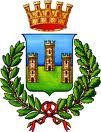 COMUNE DI CISTERNA DI LATINASettore 1 AmministrativoMODULO DI RICHIESTAFORNITURA GRATUITA O SEMIGRATUITA DEI LIBRI DI TESTO – DIZIONARI – LIBRI DI LETTURA SCOLASTICI – SUSSIDI DIDATTICI DIGITALI O NOTEBOOKAnno Scolastico 2023/2024Ai sensi dell’art. 27 della Legge 23.12.1998 n. 448 AL COMUNE DI CISTERNA DI LATINAUFFICIO PROTOCOLLOPEC:welfare@postacert.comune.cisterna.latina.itDICHIARAZIONE SOSTITUTIVA A NORMA DEL DPR 28 DICEMBRE 2000, N. 445 Generalità del genitore o della persona che esercita la potestà genitoriale Residenza anagraficaGeneralità dello studente destinatarioResidenza anagraficaIl sottoscritto dichiara di aver sostenuto per la fornitura di libri di testo, dizionari, libri di lettura scolastici, sussidi didattici digitali o notebook per l’anno scolastico 2023/2024, la spesa totale pari a: €____________________Il sottoscritto chiede che il contributo spettante venga accreditato sul C/C intestato al richiedente:IBANSi allegano:copia della certificazione I.S.E.E.  in corso di validità;documento di identità in corso di validità del richiedente (genitore/tutore in caso di studente minorenne o studente se maggiorenne);codice fiscale o tessera sanitaria del richiedente (genitore/tutore in caso di studente minorenne o studente se maggiorenne)documentazione fiscale (fatture elettroniche) comprovante le spese sostenute.Non sono ritenuti validi gli scontrini fiscali.Il sottoscritto dichiara di essere a conoscenza che, nel caso di corresponsione di benefici, si applica l’art.4, comma 2 del Decreto legislativo 31 marzo 1998, n. 109, in materia di controlli di veridicità delle informazioni fornite e di essere a conoscenza delle sanzioni penali previste dall’art. 76del D.P.R. 28 dicembre 2000, n.445 in caso di dichiarazioni mendaciIl sottoscritto dichiara di non avere presentato domanda per ottenere analogo beneficio in     altra Regione.             Data	 Firma del richiedente (**)_________________                                                                        _______________________________(**) da apporre direttamente alla consegna della domanda alla presenza del dipendente incaricato della ricezione o da inviare unitamente a copia di un documento di identità in corso di validità.Informazioni sul Dlgs n. 196/2003Ai sensi dell’art.13 del Dlgs n. 196/2003 (Codice in materia di protezione dei dati personali), si informa che il trattamento dei dati personali, forniti per accedere al beneficio dei libri di testo, è per usi strettamente legati alla gestione delle procedure di cui al presente provvedimento.Letta l’informativa di cui sopra:□ nego il consenso     □ do il consenso       al trattamento dei dati personali forniti ai sensi e per gli effetti dell’art. 13 del D.lgs. n. 196/2003 per le   finalità indicate nell’informativa.Data: ___________________________                    Firma: _____________________________Indirizzo al quale inviare eventuali comunicazioni:- Mail- Via/Piazza- Comune- CAPNOMECOGNOMECOGNOMECOGNOMECOGNOMELuogo e data di nascitaLuogo e data di nascitaLuogo e data di nascitaLuogo e data di nascitaLuogo e data di nascitaLuogo e data di nascitaLuogo e data di nascitaLuogo e data di nascitaLuogo e data di nascitaLuogo e data di nascitaLuogo e data di nascitaLuogo e data di nascitaLuogo e data di nascitaLuogo e data di nascitaLuogo e data di nascitaLuogo e data di nascitaLuogo e data di nascitaLuogo e data di nascitaLuogo e data di nascitaLuogo e data di nascitaCODICE FISCALECODICE FISCALEVIA/PIAZZA/N. CIVICOTELEFONOCOMUNEPROVINCIANOMENOMENOMENOMENOMENOMENOMENOMECOGNOMECOGNOMECOGNOMECOGNOMECOGNOMECOGNOMECOGNOMECOGNOMECOGNOMECOGNOMELUOGO DI NASCITALUOGO DI NASCITALUOGO DI NASCITALUOGO DI NASCITALUOGO DI NASCITALUOGO DI NASCITALUOGO DI NASCITALUOGO DI NASCITADATA DI NASCITADATA DI NASCITADATA DI NASCITADATA DI NASCITADATA DI NASCITADATA DI NASCITADATA DI NASCITADATA DI NASCITADATA DI NASCITADATA DI NASCITACODICE FISCALEVIA/PIAZZA/N. CIVICOTELEFONOCOMUNEPROVINCIADENOMINAZIONE DELLA SCUOLA DENOMINAZIONE DELLA SCUOLA DENOMINAZIONE DELLA SCUOLA DENOMINAZIONE DELLA SCUOLA DENOMINAZIONE DELLA SCUOLA DENOMINAZIONE DELLA SCUOLA DENOMINAZIONE DELLA SCUOLA VIA/PIAZZANUMERO CIVICONUMERO CIVICONUMERO CIVICONUMERO CIVICONUMERO CIVICONUMERO CIVICOCOMUNEPROVINCIAPROVINCIAPROVINCIAPROVINCIAPROVINCIAPROVINCIAClasse frequentata nell’anno scolastico Classe frequentata nell’anno scolastico 112233445555Ordine e grado di scuolaOrdine e grado di scuolaSecondaria di 1° grado (ex media inferiore)Secondaria di 1° grado (ex media inferiore)Secondaria di 1° grado (ex media inferiore)Secondaria di 1° grado (ex media inferiore)Secondaria di 1° grado (ex media inferiore)Secondaria di 1° grado (ex media inferiore)Secondaria di 2° grado (ex media  superiore)                Secondaria di 2° grado (ex media  superiore)                Secondaria di 2° grado (ex media  superiore)                